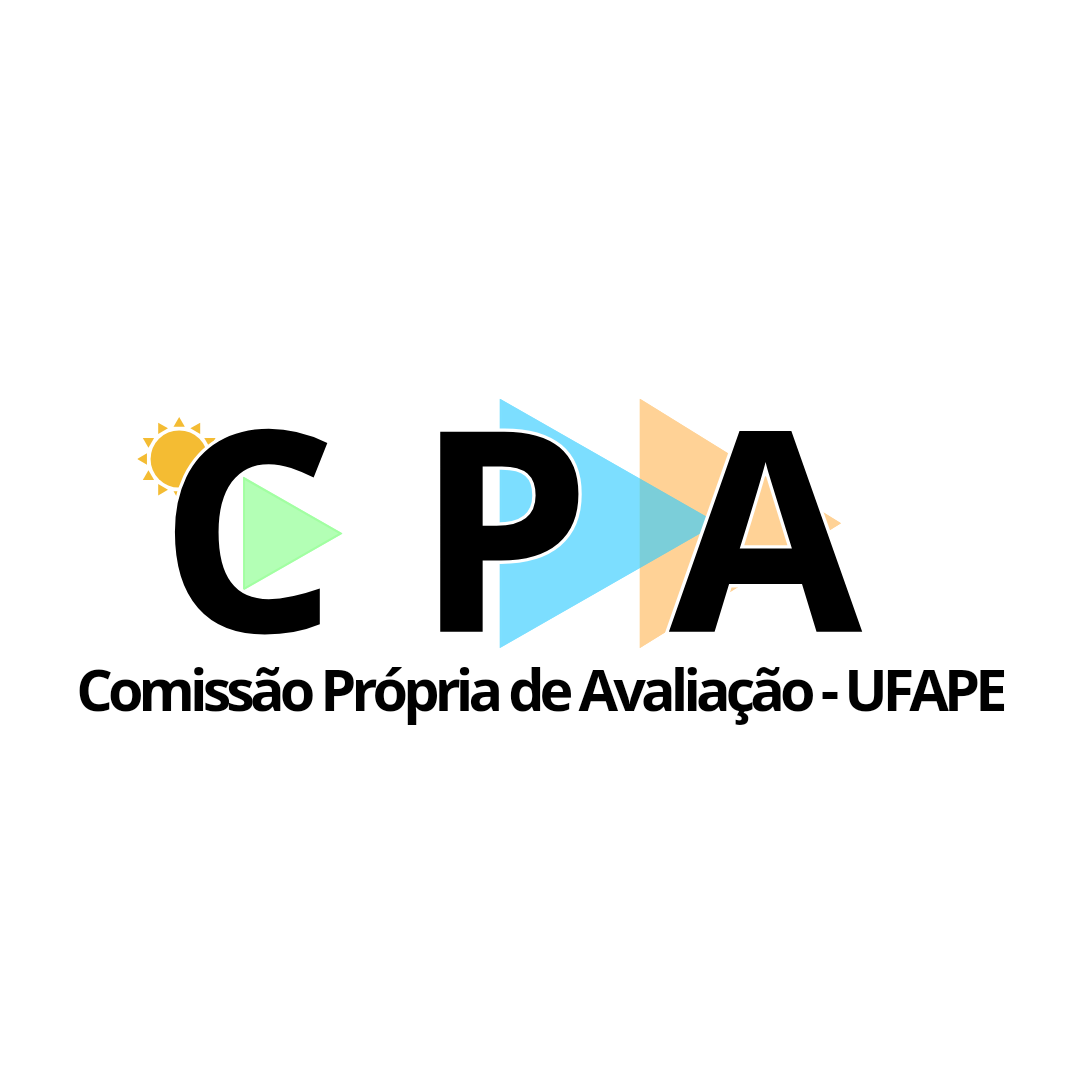 ATA DE REUNIÃOATA: 30/08/2023 HORÁRIO: 15hLOCAL: Google Meet5ª Reunião Ordinária da Comissão Própria de Avaliaçãol da UFAPE1. PARTICIPANTES PRESENTES1. PARTICIPANTES PRESENTES1. PARTICIPANTES PRESENTES1. PARTICIPANTES PRESENTES1. PARTICIPANTES PRESENTES1. PARTICIPANTES PRESENTESNOMEGRUPO/FUNÇÃOGRUPO/FUNÇÃOGRUPO/FUNÇÃOGRUPO/FUNÇÃOGRUPO/FUNÇÃOJuliene da Silva BarrosPresidente - DocentePresidente - DocentePresidente - DocentePresidente - DocentePresidente - DocenteAdilma Lopes BrandãoVice-Presidente - TécnicaVice-Presidente - TécnicaVice-Presidente - TécnicaVice-Presidente - TécnicaVice-Presidente - TécnicaMaria Antonia Barbosa do NascimentoSecretária - DiscenteSecretária - DiscenteSecretária - DiscenteSecretária - DiscenteSecretária - DiscenteIsabele Cristine Barros de Moraes AlencarTécnicaTécnicaTécnicaTécnicaTécnicaMariel José Pimentel de AndradeDocenteDocenteDocenteDocenteDocente2. CORPO DA ATA2. CORPO DA ATA2. CORPO DA ATA2. CORPO DA ATA2. CORPO DA ATA2. CORPO DA ATAPAUTAASSUNTOS DISCUTIDOSASSUNTOS DISCUTIDOSASSUNTOS DISCUTIDOSASSUNTOS DISCUTIDOSASSUNTOS DISCUTIDOS1. ApresentaçãoApresentação dos assuntos pela profª Isabel OliveiraApresentação dos assuntos pela profª Isabel OliveiraApresentação dos assuntos pela profª Isabel OliveiraApresentação dos assuntos pela profª Isabel OliveiraApresentação dos assuntos pela profª Isabel Oliveira2. Informes Seminário sobre como são conduzidas as avaliações da CPA na UFRPE.  Seminário sobre como são conduzidas as avaliações da CPA na UFRPE.  Seminário sobre como são conduzidas as avaliações da CPA na UFRPE.  Seminário sobre como são conduzidas as avaliações da CPA na UFRPE.  Seminário sobre como são conduzidas as avaliações da CPA na UFRPE. 3. ENCAMINHAMENTOS3. ENCAMINHAMENTOS3. ENCAMINHAMENTOS3. ENCAMINHAMENTOS3. ENCAMINHAMENTOS3. ENCAMINHAMENTOS3. ENCAMINHAMENTOSAÇÃOAÇÃOAÇÃORESPONSÁVELRESPONSÁVELPRAZOPRAZOAprovação das atasAprovação das atasAprovação das atasComissão Comissão 06/09/202306/09/20234. PRÓXIMA REUNIÃO4. PRÓXIMA REUNIÃO4. PRÓXIMA REUNIÃO4. PRÓXIMA REUNIÃO4. PRÓXIMA REUNIÃO4. PRÓXIMA REUNIÃO4. PRÓXIMA REUNIÃODATA23/08/23HORÁRIO15h-16hLOCALLOCAL Google MeetOBJETIVOAprovar as atas das reuniões feitas até o momento.Aprovar as atas das reuniões feitas até o momento.Aprovar as atas das reuniões feitas até o momento.Aprovar as atas das reuniões feitas até o momento.Aprovar as atas das reuniões feitas até o momento.Aprovar as atas das reuniões feitas até o momento.ENVIADO POR:Maria Antonia B. do NascimentoAprovada pela Comissão em: 20/09/23